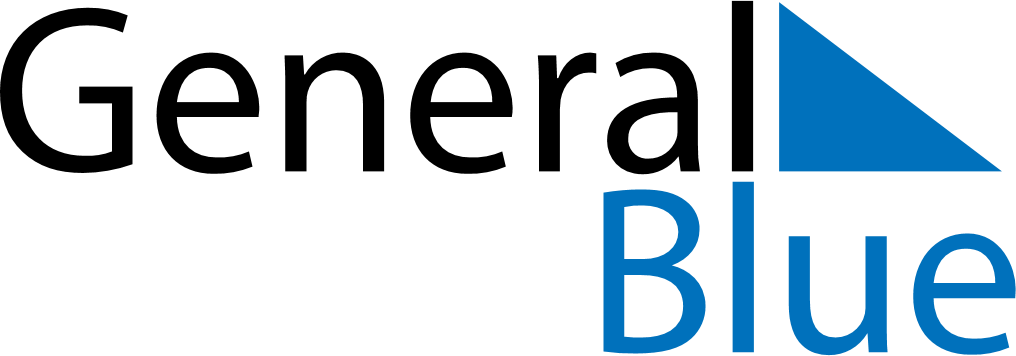 December 1669December 1669December 1669December 1669December 1669SundayMondayTuesdayWednesdayThursdayFridaySaturday12345678910111213141516171819202122232425262728293031